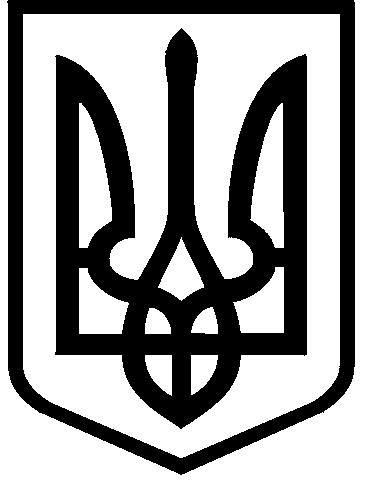 КИЇВСЬКА МІСЬКА РАДАIII сесія  IX скликанняРІШЕННЯ____________№_______________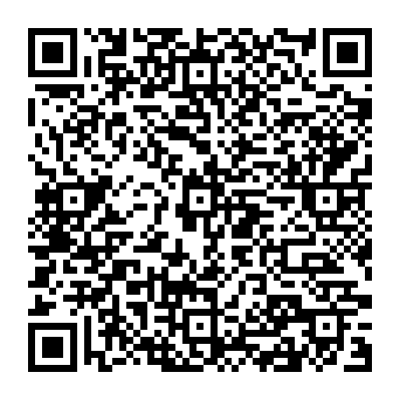 Розглянувши клопотання громадянина Гоєнка Сергія Васильовича, який проживає за адресою: 04120, м. Київ, пров. Балтійський, 5, кв. 609, 
від 20 травня 2024 року № 701169010 про надання дозволу на розроблення проєкту землеустрою щодо відведення земельної ділянки на вул. Садовій в Оболонському районі міста Києва та додані документи, враховуючи, що заявлена ініціатива не відповідає містобудівній документації за функціональним призначенням, а саме: земельна ділянка належить до території лісів та лісопарків (існуючі) (витяг з містобудівного кадастру, направлений листом Департаменту містобудування та архітектури виконавчого органу Київської міської ради (Київської міської державної адміністрації) від 22 травня 2024 року № 055-4963), та беручи до уваги відсутність принаймні одного із видів містобудівної документації відповідно до частини третьої статті 24 Закону України «Про регулювання містобудівної діяльності», зважаючи на заборону надання дозволу на розроблення документації із землеустрою з метою безоплатної передачі земель комунальної власності у приватну власність під час дії воєнного стану, керуючись статтями 9, 118, підпунктом 5 пункту 27 розділу Х «Перехідні положення» Земельного кодексу України, Указом Президента України 
від 24 лютого 2022 року № 64/2022 «Про введення воєнного стану в Україні», затвердженим Законом України «Про затвердження Указу Президента України «Про введення воєнного стану в Україні» від 24 лютого 2022 року № 2102-IX, Законом України «Про внесення змін до деяких законодавчих актів України щодо розмежування земель державної та комунальної власності», пунктом 34 частини першої статті 26 Закону України «Про місцеве самоврядування в Україні», Законом України «Про адміністративну процедуру», Київська міська радаВИРІШИЛА:Відмовити громадянину Гоєнку Сергію Васильовичу у наданні дозволу на розроблення проєкту землеустрою щодо відведення земельної ділянки у власність для будівництва та обслуговування житлових будинків  
на вул. Садовій в Оболонському районі міста Києва орієнтовною площею 
0,10 га (земельна ділянка комунальної власності територіальної громади міста Києва, справа № 701169010).Дане рішення набирає чинності з дня доведення його до відома заявника.Департаменту земельних ресурсів виконавчого органу Київської міської ради (Київської міської державної адміністрації) довести до відома громадянина Гоєнка Сергія Васильовича рішення Київської міської ради шляхом надсилання його поштою (рекомендованим листом з повідомленням про вручення).Рішення Київської міської ради може бути оскаржено до Київського окружного адміністративного суду, який знаходиться за адресою: бульвар Лесі Українки, 26a, місто Київ, 01133, шляхом подання позовної заяви відповідно до вимог Кодексу адміністративного судочинства України, протягом тридцяти календарних днів з дня доведення рішення Київської міської ради до відома особи, яка була учасником адміністративного провадження щодо прийняття зазначеного акта.Відповідно до частини четвертої статті 150 Кодексу адміністративного судочинства України подання позову, а також відкриття провадження в адміністративній справі не зупиняють дію оскаржуваного рішення суб’єкта владних повноважень, якщо суд не застосував відповідні заходи забезпечення позову.Контроль за виконанням цього рішення покласти на постійну комісію Київської міської ради з питань архітектури, містопланування та земельних відносин.ПОДАННЯ:ПОГОДЖЕНО:Про відмову громадянину Гоєнку Сергію Васильовичу у наданні дозволу на розроблення проєкту землеустрою щодо відведення земельної ділянки у власність для будівництва та обслуговування житлових будинків на вул. Садовій в Оболонському районі міста КиєваКиївський міський головаВіталій КЛИЧКОЗаступник голови Київської міської державної адміністраціїз питань здійснення самоврядних повноваженьПетро ОЛЕНИЧДиректор Департаменту земельних ресурсіввиконавчого органу Київської міської ради (Київської міської державної адміністрації)Валентина ПЕЛИХНачальник юридичного управлінняДепартаменту земельних ресурсіввиконавчого органу Київської міської ради(Київської міської державної адміністрації)Дмитро РАДЗІЄВСЬКИЙПостійна комісія Київської міської ради з питань архітектури, містоплануваннята земельних відносинГоловаМихайло ТЕРЕНТЬЄВСекретарЮрій ФЕДОРЕНКОНачальник управління правового забезпечення діяльності Київської міської радиВалентина ПОЛОЖИШНИК